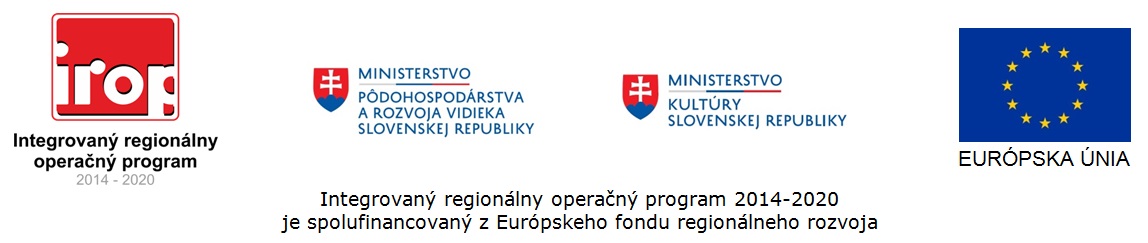 Ministerstvo kultúry Slovenskej republikyako Sprostredkovateľský orgánpre Prioritnú os 3: Mobilizácia kreatívneho potenciálu v regiónochvyhlasuje výzvu č. 1 na výber odborných hodnotiteľov žiadostí o nenávratný finančný príspevok na centralizovanú podporu - Výzva na zakladanie kreatívnych centier a podporu dopytu po kreatívnej tvorbe (emerging  talents) z Európskeho fondu regionálneho rozvoja pre:Prioritnú os 3: 	Mobilizácia kreatívneho potenciálu v regiónochŠpecifický cieľ 3.1:	Stimulovanie podpory udržateľnej zamestnanosti a tvorby pracovných miest v kultúrnom a kreatívnom priemysle prostredníctvom vytvorenia priaznivého prostredia pre rozvoj kreatívneho talentu a netechnologických inováciíDátum vyhlásenia výzvy: Dátum uzavretia výzvy:   otvorenáVšeobecné informácieProjekty, ktoré žiadatelia o nenávratný finančný príspevok (NFP) predkladajú na Sprostredkovateľský orgán pre Integrovaný regionálny operačný program, Prioritnú os 3 (IROP PO3) budú hodnotené odbornými hodnotiteľmi z databázy hodnotiteľov. Hodnotitelia sú vyberaní transparentným spôsobom s prihliadnutím na dodržiavanie princípu zamedzenia konfliktu záujmov, princípu nestrannosti a nezávislosti. Viac informácií o IROP a súvisiacich výzvach je zverejnených na adrese: http://www.culture.gov.sk/podpora-projektov-dotacie/irop-po3-mobilizacia-kreativneho-potencialu-v-regionoch--2f0.htmlKritériá na výber odborných hodnotiteľov pre hodnotenie žiadostí o nenávratný finančný príspevok v programovom období 2014 - 2020Žiadatelia na pozíciu hodnotiteľa sú povinní vyplniť a zaslať žiadosť o zaradenie na pozíciu odborného hodnotiteľa žiadostí o NFP (príloha č. 1 výzvy).Žiadatelia musia zároveň spĺňať nižšie uvedené všeobecné a odborné kritériá, ktorých splnenie je nutné preukázať nižšie uvedeným spôsobom.Všeobecné kritériáOdborné kritériáUchádzač  svoju prax (referencie), okrem deklarovania v životopise dokladuje aj jedných z nasledujúcich spôsobov: - žiadateľ predkladá potvrdenie od zamestnávateľa (alebo iného relevantného subjektu, pre ktorý bola vykonávaná práca/činnosť) potvrdzujúce deklarovanú požadovanú prax v príslušnej oblasti a/alebo -  v prípade zamestnancov (v zmysle zákona č. 55/2017 Z. z. o štátnej službe a o zmene a doplnení niektorých zákonov v znení neskorších predpisov a/alebo zákona č. 552/2003 Z. z. o výkone práce vo verejnom záujme v znení neskorších predpisov) je postačujúce doložiť opis činností vykonávaného miesta, ak je z neho zrejmá uvedená činnosť a časové obdobie jeho platnosti a/alebo - čestné vyhlásenie s uvedením kontaktných údajov osoby/osôb, u ktorých je možné informácie uvedené v čestnom vyhlásení o dosiahnutej praxi overiť. Žiadatelia môžu predkladať aj ďalšie dokumenty podľa vlastného uváženia (kópie certifikátov, doklady preukazujúce skúsenosti s hodnotením projektov financovaných z fondov EÚ, dokladov o absolvovaní školení, zapojení sa do projektov a pod.) V rámci odborných kritérií si žiadateľ zvolí alternatívne kritérium 2A alebo 2B osobitne. Žiadateľ nie je povinný preukázať splnenie oboch kritérií súčasne. Splnenie odborného kritéria 1 musí byť preukázané každým žiadateľom. Žiadatelia, ktorí nesplnia všeobecné a/alebo odborné kritériá (kritérium 1 a kritérium 2A alebo 2B), automaticky nebudú zaradení do zoznamu odborných hodnotiteľov.C) Ďalšie požadované skúsenosti a vedomosti a) znalosti relevantných platných právnych predpisov SR a EÚ súvisiacich s implementáciou EŠIF (nariadenia EÚ, Systém riadenia štrukturálnych fondov, schémy pomoci a pomoci de minimis, atď.); b) obsahová znalosť problematiky k danej PO, znalosť programových dokumentov IROP, znalosť výzvy na predkladanie ŽoNFP č. IROP-PO3-SC31-2019-49 a pod.; c) ovládanie práce s PC (MS Word, MS Excel, MS Outlook, Internet a iné); d) objektivita, nestrannosť, čestnosť, diskrétnosť, presnosť, konzistentnosť, zmysel pre detail, svedomitosť, zodpovednosť, analytické schopnosti, schopnosť pracovať pod časovým stresom a dodržiavať stanovené termíny. Od úspešného žiadateľa sa vyžaduje vysoká miera objektivity, čestnosti, diskrétnosti, schopnosť pracovať pod časovým tlakom a schopnosť dodržiavať stanovené termíny.Nestrannosť a vylúčenie konfliktu záujmovOdborné hodnotenia žiadostí o NFP môžu vykonávať iba osoby nestranné od žiadateľov. Podmienky zákazu konfliktu záujmov bližšie definuje zákon č. 292/2014 Z. z. o príspevku poskytovanom z európskych štrukturálnych a investičných fondov a o zmene a doplnení niektorých zákonov v znení neskorších predpisov (ďalej aj „zákon EŠIF“) a Nariadenie Európskeho parlamentu a Rady (EÚ) č. 1303/2013 zo 17. decembra 2013, ktorým sa stanovujú spoločné ustanovenia o Európskom fonde regionálneho rozvoja, Európskom sociálnom fonde, Kohéznom fonde, Európskom poľnohospodárskom fonde pre rozvoj vidieka a Európskom námornom a rybárskom fonde a ktorým sa stanovujú všeobecné ustanovenia o Európskom fonde regionálneho rozvoja, Európskom sociálnom fonde, Kohéznom fonde, Európskom poľnohospodárskom fonde pre rozvoj vidieka a Európskom námornom a rybárskom fonde, a ktorým sa zrušuje nariadenie Rady (ES) č. 1083/2006. Táto skutočnosť sa dokladá čestným vyhlásením o nestrannosti, zachovaní dôvernosti informácií a vylúčení konfliktu záujmov, ktoré bude potrebné zo strany odborného hodnotiteľa podpísať pred uskutočnením odborného hodnotenia. Konfliktom záujmov sa v zmysle § 46 zákona EŠIF rozumie skutočnosť, keď z finančných, osobných, rodinných, politických alebo iných dôvodov je narušený alebo ohrozený nestranný, transparentný, nediskriminačný, efektívny, hospodárny a objektívny výkon funkcií pri poskytovaní príspevku. Hodnotiteľ nesmie tak vykonávať odborné hodnotenie žiadosti o NFP, voči ktorej je zainteresovanou osobou v zmysle zákona EŠIF. Hodnotiteľ zároveň nesmie vykonávať ani odborné hodnotenie akejkoľvek žiadosti o NFP, voči ktorej je zainteresovanou osobou v zmysle zákona EŠIF a to v záujme eliminácie možnosti tendenčného hodnotenia hodnotiteľom. Zainteresovanou osobou na strane žiadateľa sa v zmysle § 46 zákona EŠIF rozumie najmä: a) partner, b) užívateľ, c) dodávateľ, d) štatutárny orgán alebo člen štatutárneho orgánu, riadiaceho orgánu alebo dozorného orgánu žiadateľa, prijímateľa, užívateľa, dodávateľa alebo partnera, e) spoločník právnickej osoby, ktorá je žiadateľom, prijímateľom, užívateľom, dodávateľom alebo partnerom, f) osoba, ktorá je v pracovnoprávnom vzťahu k žiadateľovi, prijímateľovi, užívateľovi, dodávateľovi alebo partnerovi alebo v inom obdobnom vzťahu k žiadateľovi, prijímateľovi, užívateľovi, dodávateľovi alebo partnerovi, g) osoba, ktorá sa podieľala na vypracovaní alebo realizácii projektu pre žiadateľa alebo prijímateľa alebo ktorá prijala finančné prostriedky z rozpočtu projektu, h) osoba, ktorá je osobou blízkou podľa § 116 Občianskeho zákonníka žiadateľovi, prijímateľovi alebo osobe uvedenej v písmenách a) až g).Funkciu odborného hodnotiteľa pre žiadosti o NFP v rámci IROP nesmie vykonávať v zmysle článku 5 bod 14 Štatútu Monitorovacieho výboru pre IROP ani člen monitorovacieho výboru.Odborní hodnotitelia budú vykonávať najmä nasledujúce aktivity: a) posúdenie žiadostí o NFP z hľadiska ich príspevku k cieľom a výsledkom OP a PO3 a súladu navrhovaných projektov s programovými dokumentmi a požiadavkami príslušnej výzvy v oblasti KKP ako aj príspevku k tvorbe pracovných miest; b) posúdenie navrhovaného spôsobu realizácie projektu, posúdenie vhodnosti navrhovaných aktivít, posúdenie primeranosti a reálnosti navrhovaných merateľných ukazovateľov projektu; c) posúdenie administratívnej a prevádzkovej kapacity žiadateľa o nenávratný finančný príspevok, vrátane jeho finančnej spôsobilosti, odbornosti a skúseností; d) posúdenie finančných a ekonomických náležitostí projektu, ako je napr. posúdenie oprávnenosti, hospodárnosti a efektívnosti navrhovaných výdavkov.Zasielanie žiadostí o zaradenie na pozíciu odborného hodnotiteľa žiadostí o NFP a ďalšie informácieŽiadosť o zaradenie na pozíciu odborného hodnotiteľa žiadostí o NFP je potrebné poslať v elektronickej i písomnej forme. Kompletnú žiadosť o zaradenie na pozíciu odborného hodnotiteľa žiadostí o NFP v písomnej forme je  potrebné doručiť na adresu: Ministerstvo kultúry SRSprostredkovateľský orgán IROP PO3Námestie SNP č. 33813 31  Bratislavajedným z nasledujúcich spôsobov: osobne v pracovné dní od 8:00 do 12:00, od 12:30 do 15:00,doporučenou poštou,kuriérskou službou.Obálku je potrebné označiť nápisom: „Odborný hodnotiteľ IROP PO3“ a uviesť nápis „Neotvárať“.Elektronicky je potrebné zaslať iba žiadosť o zaradenie na pozíciu odborného hodnotiteľa žiadostí o NFP a štruktúrovaný životopis, a to na e-mailovú adresu jana.rajnohova@culture.gov.sk a v kópii na branislav.gal@culture.gov.sk. Vzhľadom na skutočnosť, že táto výzva je otvorená, je možné žiadosť o zaradenie na pozíciu odborného hodnotiteľa žiadostí o NFP podať kedykoľvek, až do času ukončenia výzvy. O termíne ukončenia výzvy bude Ministerstvo kultúry SR informovať na svojom webovom sídle, v časti aktuality: http://www.culture.gov.sk/podpora-projektov-dotacie/irop-po3-mobilizacia-kreativneho-potencialu-v-regionoch-/aktuality-2fa.html.Do procesu vyhodnotenia žiadostí o zaradenie na pozíciu odborného hodnotiteľa budú zaradené iba tie žiadosti, ktoré budú podané osobne na podateľni MK SR, resp. odoslané na poštovú prepravu najneskôr v deň zverejnenia oznámenia o ukončení výzvy na pozíciu odborného hodnotiteľa žiadostí o NFP na webe MK SR.V prípade ak bude žiadosť o zaradenie na pozíciu odborného hodnotiteľa žiadostí o NFP neúplná, alebo ak bude mať SO pre IROP PO3 pochybnosti o úplnosti alebo pravdivosti informácií uvedených v žiadosti o zaradenie na pozíciu odborného hodnotiteľa žiadostí o NFP a jej prílohách, SO pre IROP PO3 vyzve elektronicky uchádzača na doplnenie neúplných údajov, vysvetlenie nejasností alebo nápravu údajov a stanoví lehotu na doplnenie/vysvetlenie/nápravu údajov. V prípade, ak aj po doplnení/vysvetlení/náprave údajov zo strany žiadateľa bude mať SO pre IROP PO3 pochybnosti o úplnosti alebo pravdivosti informácií uvedených v žiadosti o zaradenie na pozíciu odborného hodnotiteľa žiadostí o NFP alebo v jej prílohách alebo žiadateľ doplnenie/vysvetlenie/nápravu údajov v stanovenej lehote neuskutoční, nebude zaradený do databázy odborných hodnotiteľov.Ministerstvo kultúry SR si vyhradzuje právo túto výzvu na výber odborných hodnotiteľov v prípade potreby zrušiť. O zrušení výzvy informuje MK SR na svojom webovom sídle, pričom ak takáto situácia nastane, MK SR vráti žiadateľom späť žiadosti predložené v súvislosti so zrušenou výzvou.Žiadosť o zaradenie na pozíciu odborného hodnotiteľa je možné vziať zo strany žiadateľa späť len na základe písomnej žiadosti o späťvzatie žiadosti o zaradenie na pozíciu odborného hodnotiteľa, ktorá musí byť ako písomný právny úkon podpísaná žiadateľom a to buď ako listinný dokument alebo ako dokument v elektronickej podobe, doručený do elektronickej schránky Ministerstva kultúry SR.Ministerstvo kultúry SR si vyhradzuje právo nezaradiť do zoznamu odborných hodnotiteľov žiadateľov, pri ktorých bolo v rámci predchádzajúcich procesov odborných hodnotení identifikované pochybenie pri odbornom hodnotení, nedostupnosť hodnotiteľa pre odborné hodnotenie, resp. iné prekážky na strane odborného hodnotiteľa alebo žiadateľa o zaradenie na pozíciu odborného hodnotiteľa, a to aj napriek skutočnosti, že splnili zverejnené kritéria pre výber odborných hodnotiteľov.Žiadosti o zaradenie na pozíciu odborného hodnotiteľa žiadostí o NFP budú vyhodnotené komisiou pre výber odborných hodnotiteľov, ktorá sa skladá z príslušných zamestnancov MK SR zodpovedných za túto agendu, pričom výsledkom bude databáza hodnotiteľov spĺňajúcich požadované podmienky. Uchádzači, ktorí nebudú spĺňať zverejnené všeobecné a odborné kritériá na základe doručených náležitostí k výberu uchádzača na pozíciu odborného hodnotiteľa, nebudú zaradení do databázy odborných hodnotiteľov. Úspešným, ale aj neúspešným uchádzačom bude písomne zaslané oznámenie o výsledku (zaradenie alebo nezaradenie do databázy odborných hodnotiteľov na odborné hodnotenie žiadostí o NFP). Vybraní odborní hodnotitelia absolvujú školenie k metodike hodnotenia projektov pred hodnotiacim procesom k danej výzve a bude im poskytnutá Príručka pre odborných hodnotiteľov.Hodnotenie projektov je odmeňované na základe uzavretej dohody o vykonaní práce, pričom odmena je stanovená v sume 200,- eur (ide o tzv. „hrubú mzdu“) za ukončené odborné hodnotenie každej pridelenej žiadosti o NFP. Zamestnávateľ neposkytuje zamestnancom úhradu cestovných nákladov, ani úhradu nákladov za ubytovanie.Kontakt pre bližšie informácie k výzve: Meno: Ing. Jana Rajnohová, jana.rajnohova@culture.gov.sk Meno: Ing. Branislav Gál, branislav.gal@culture.gov.sk Spracúvanie osobných údajov žiadateľov o zaradenie na pozíciu odborného hodnotiteľa žiadostí o NFPMinisterstvo kultúry SR ako prevádzkovateľ môže spracúvať osobné údaje len na základe osobitných predpisov alebo medzinárodných zmlúv, ktorými je Slovenská republika viazaná a v súlade s ustanoveniami zákona č. 18/2018 Z.z. o ochrane osobných údajov a o zmene a doplnení niektorých zákonov, alebo na základe súhlasu dotknutej osoby. Prevádzkovateľ spracúva osobné údaje len v rozsahu a spôsobom, ktorý ustanovuje osobitný zákon.Osobitným zákonom, ktorý ustanovuje možnosť spracúvať osobné údaje v oblasti európskych štrukturálnych a investičných fondov je zákon č. 292/2014 Z. z. o príspevku poskytovanom z európskych štrukturálnych a investičných fondov a o zmene a doplnení niektorých zákonov v znení neskorších predpisov, (ďalej len „zákon o EŠIF“). V zmysle § 47 ods. 1 zákona o EŠIF je Ministerstvo kultúry Slovenskej republiky ako sprostredkovateľský orgán podľa § 8 tohto zákona, pri poskytovaní príspevku, kontrole a súvisiacich činnostiach, z ktorých jednou je aj proces odborného hodnotenia (v rámci konania o žiadosti v zmysle § 19 ods. 6 písm. a), oprávnené získavať a spracúvať osobné údaje fyzických osôb žiadateľa, prijímateľa, partnera, užívateľa, cieľovej skupiny, dodávateľa a iných osôb, teda aj údaje žiadateľov o zaradenie na pozíciu odborného hodnotiteľa žiadostí o NFP, ak je to nevyhnutné na plnenie úloh podľa tohto zákona.V zmysle § 47 ods. 2 zákona o EŠIF sú osobnými údajmi spracúvanými podľa tohto zákona meno, priezvisko, titul, dátum narodenia, rodné číslo, adresa trvalého pobytu, štátne občianstvo, národnosť, etnický pôvod, údaje podľa osobitného predpisu a ďalšie údaje v rozsahu nevyhnutnom na plnenie úloh podľa tohto zákona, pričom podľa odseku 5 zmieneného § 47 platí, že Ministerstvo kultúry Slovenskej republiky je ako poskytovateľ oprávnené v nevyhnutnom rozsahu poskytnúť a sprístupniť spracúvané osobné údaje na účely preukázania použitia príspevku v rámci kontrolnej alebo inej činnosti orgánov podľa tohto zákona alebo osobitného predpisu (všeobecné nariadene), teda aj orgánu auditu, ktorého postavenie je vymedzené v § 10 zákona o EŠIF a tiež Európskej komisii a Európskemu dvoru audítorov v zmysle článku 140 všeobecného nariadenia, a to po dobu určenú v článku 140 všeobecného nariadenia.  Súhlas so zverejnením informácií v zmysle § 48 zákona a § 49 zákona o príspevku z EŠIF:  Ministerstvo kultúry Slovenskej republiky je ďalej ako poskytovateľ povinné zverejniť na základe ustanovenia § 48 zákona o EŠIF na svojom webovom sídle do 60 pracovných dní od skončenia rozhodovania o žiadostiach v konaní o žiadosti pre každú výzvu zoznam schválených aj neschválených žiadostí v poradí určenom na základe aplikácie kritérií pre výber projektov v konaní o žiadosti; pričom súčasťou tohto dokumentu musí byť aj zoznam odborných hodnotiteľov, v rozsahu titul, meno a priezvisko odborného hodnotiteľa pre každý projekt.Ďalšie informácie:Vytvorený zoznam odborných hodnotiteľov bude slúžiť pre účely výberu hodnotiteľov, ktorí následne budú realizovať hodnotenie žiadostí o NFP v rámci jednotlivých vyhlasovaných a následne administrovaných výziev na predkladanie žiadostí o NFP pre daný špecifický cieľ. Odborní hodnotitelia budú vyberaní zo zoznamu platného v čase začatia výkonu odborného hodnotenia konkrétnej výzvy. SO pre IROP PO3 si vyhradzuje právo kedykoľvek vytvorený zoznam aktualizovať, dopĺňať alebo ho zrušiť. Žiadosti o NFP predložené v rámci výzvy na predkladanie žiadostí o NFP sú hodnotiteľom zaradeným do zoznamu odborných hodnotiteľov prideľované na základe náhodného výberu prostredníctvom systému ITMS 2014+. Odborný hodnotiteľ vykonáva odborné hodnotenie na základe hodnotiacich kritérií schválených Monitorovacím výborom pre IROP platných v čase výkonu odborného hodnotenia. O pridelení žiadosti o NFP za účelom odborného hodnotenia a o začiatku termínu odborného hodnotenia je hodnotiteľ informovaný prostredníctvom e-mailu a/alebo telefonicky. Odborné hodnotenie sa bude vykonávať v sídle SO pre IROP PO3 a v sídle sprostredkovateľských orgánov IROP (príslušných krajských mestách). Bližšie informácie o mieste výkonu práce budú poskytnuté na školení hodnotiteľov.Odborné hodnotenie môže vykonávať len ten odborný hodnotiteľ, ktorý preukázateľne absolvoval školenie odborných hodnotiteľov. Proces odborného hodnotenia žiadostí o NFP upravuje Príručka pre odborných hodnotiteľov. Najneskôr v deň začatia odborného hodnotenia, na ktoré bol odborný hodnotiteľ vybraný, bude doplnený  výpis z registra trestov nie starší ako 3 mesiace preukazujúci bezúhonnosť deklarovanú v čestnom vyhlásení, ktoré hodnotiteľ predložil ako prílohu žiadosti. Odborný hodnotiteľ musí spĺňať podmienky vylúčenia konfliktu záujmov v zmysle zákona č. 292/2014 Z.z. o príspevku poskytovanom z európskych štrukturálnych a investičných fondov a o zmene a doplnení niektorých zákonov. Na tento účel bude pred zahájením odborného hodnotenia odborný hodnotiteľ vyzvaný na podpis čestného vyhlásenia. Odborný hodnotiteľ môže byť vylúčený/vyňatý zo zoznamu odborných hodnotiteľov a to najmä v prípade prijatia žiadosti o vyradenie zo strany odborného hodnotiteľa, z dôvodu opakovanej nedostupnosti hodnotiteľa pre odborné hodnotenie, opakovaných vážnych pochybení v odbornom hodnotení, zistenia konfliktu záujmov a pod. Rozhodnutie o vylúčení/vyňatí zo zoznamu odborných hodnotiteľov bude doručené danému hodnotiteľovi písomneOdkazy na relevantné východiskové dokumentyPartnerská dohoda SR na roky 2014 – 2020: http://www.partnerskadohoda.gov.sk/zakladne-dokumenty/Integrovaný regionálny operačný program 2014 – 2020: http://www.mpsr.sk/index.php?navID=1127&navID2=1127&sID=67&id=9006Nariadenie Európskeho parlamentu a Rady (EÚ) č. 1303/2013 (všeobecné nariadenie):http://www.partnerskadohoda.gov.sk/nariadenie-13032013-cpr/ Zákon č. 292/2014 Z. z. o príspevku poskytovanom z európskych štrukturálnych a investičných fondov a o zmene a doplnení niektorých zákonov:http://www.partnerskadohoda.gov.sk/zakon-o-prispevku-poskytovanom-z-europskych-strukturalnych-a-investicnych-fondov/Systém riadenia Európskych štrukturálnych a investičných fondov na programové obdobie 2014 – 2020: http://www.partnerskadohoda.gov.sk/zakladne-dokumenty/Kritériá pre výber projektov a metodika ich uplatňovania: http://www.culture.gov.sk/podpora-projektov-dotacie/irop-po3-mobilizacia-kreativneho-potencialu-v-regionoch-/vyzva-centralizovana-podpora-2fe.htmlPrílohy:Európsky formulár životopisu Súhlas so spracovaním osobných údajov Doklad o vzdelaní - kópia diplomu preukazujúceho vysokoškolské vzdelanie, resp. iného relevantného dokladu Referencie od zamestnávateľa, odberateľa služieb, alebo iné objektívne overiteľné referencie v zmysle Kritérií na výber odborných hodnotiteľov pre hodnotenie žiadostí o nenávratný finančný príspevok v programovom období 2014 – 2020, časť B Súhlas so zverejnením informácií Čestné vyhlásenie KritériumSpôsob preukázania splnenia kritériaSplnenie kritériaPoznámkaBezúhonnosťŽiadateľ predkladá čestné vyhlásenie (príloha č. 6 výzvy).Na účely vyhodnotenia bude akceptované čestné vyhlásenie, ktoré bude v prípade oznámenia o zaradení do databázy odborných hodnotiteľov, najneskôr však v deň začatia odborného hodnotenia, na ktoré bol odborný hodnotiteľ vybraný, doplnené  výpisom z registra trestov nie starším ako 3 mesiace.Plná spôsobilosť na právne úkonyŽiadateľ predkladá čestné vyhlásenie (príloha č. 6 výzvy).Žiadateľ čestným vyhlásením preukáže, že je spôsobilý na právne úkony.Znalosť slovenského jazykaŽiadateľ predkladá čestné vyhlásenie (príloha č. 6 výzvy).Žiadateľ čestným vyhlásením preukáže, že má dobrú znalosť slovenského jazyka.KritériumSpôsob preukázania splnenia kritériaSplnenie kritériaPoznámkaDosiahnuté vysokoškolské vzdelanie II. stupňaŽiadateľ predkladá životopis (príloha č. 1) a kópiu dokladu o dosiahnutom vysokoškolskom vzdelaní min. II stupňa (príloha č. 3). Žiadateľ prostredníctvom životopisu a kópie dokladu o dosiahnutom vzdelaní preukáže požadované min. dosiahnuté vzdelanie.Prostredníctvom životopisu žiadateľ preukazuje požadované vzdelanie, odborné skúsenosti (prax), schopnosti, zručnosti/vlastnosti, znalosti. 2A Najmenej desať rokov praxe (v prípade ak má žiadateľ prax min. 5 rokov a max. 10 rokov, môže vykonávať odborné hodnotenie len v prípade projektov s výškou NFP do 5 miliónov eur) v oblasti investícií v/do kultúrnych zariadeniach/í, verejných budov alebo v oblasti podpory podnikania, podpory inovatívnych technológií alebo v oblasti organizácií riadenia a manažmentu kultúrnych zariadení, výstavbe, projektovaní a rozpočtovaní verejných budov a to v nasledovných činnostiach: projekčnej/prípravnej/plánovacej činnosti a/alebo realizačnej (stavebnej)/implementačnej činnosti a/alebo výskumnej činnosti a/alebo pedagogickej činnosti a/alebo v oblasti poradenských alebo konzultačných aktivít alebo 2Bskúsenosť s hodnotením /posudzovaním projektov (financovaných z fondov EÚ alebo akýchkoľvek iných dotačných mechanizmov) v uplynulých 10 rokoch a to v minimálnom rozsahu 10 žiadateľom komplexne vyhodnotených/posúdených projektov a to v nasledovných oblastiach: oblasti investícií v/do kultúrnych zariadeniach/í, verejných budov alebo v oblasti podpory podnikania, podpory inovatívnych technológií alebo v oblasti organizácií riadenia a manažmentu kultúrnych zariadení, výstavbe, projektovaní a rozpočtovaní verejných budov. Žiadateľ predkladá životopis (príloha č. 1 výzvy).Žiadateľ prostredníctvom životopisu preukáže dosiahnuté vysokoškolské vzdelanie v oblasti, ktorá je predmetom hodnotenia, alebo minimálne 10 ročnú prax (v prípade ak má žiadateľ prax min. 5 rokov a max. 10 rokov, môže vykonávať odborné hodnotenie len v prípade projektov s výškou NFP do 5 miliónov eur) v oblasti, ktorá je predmetom hodnotenia. V prípade ak žiadateľ preukazuje skúsenosti s hodnotením projektov, prostredníctvom životopisu uvedie zoznam žiadateľom komplexne vyhodnotených/posúdených projektov.V prípade praxe v oblasti, ktorá je predmetom hodnotenia, je potrebné v životopise jednoznačne uviesť o akú konkrétnu činnosť išlo a tiež zadať dĺžku praxe tak, aby bolo zrejmé, že jej trvanie bolo aspoň 5 rokov (napr. 10.2.2007 až 10.2.2012 alebo 02/2007 – 04/2012 a pod.). 